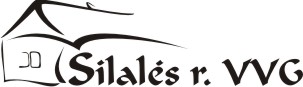 ŠILALĖS RAJONO PARTNERYSTĖS VIETOS VEIKLOS GRUPĖ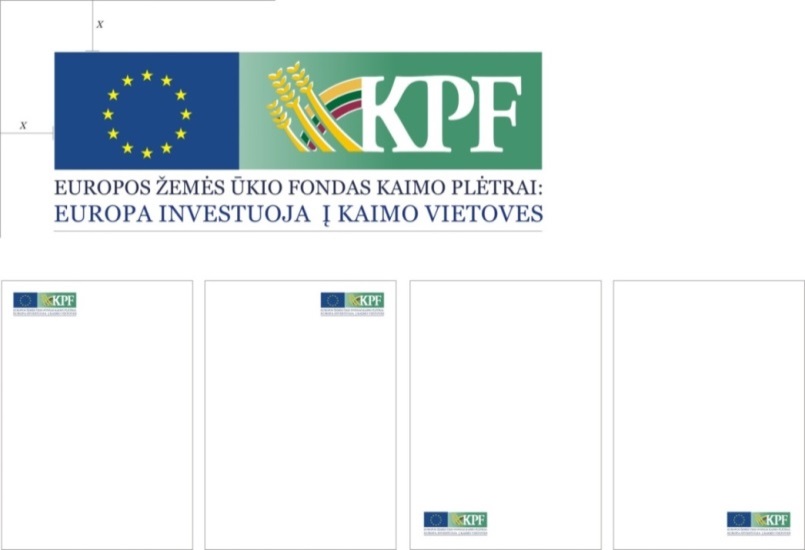 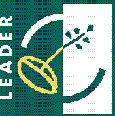 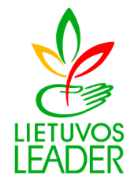 INFORMACIJA APIE VIETOS PROJEKTUSŠilalės rajono partnerystės vietos veiklos grupė buvo paskelbusi kvietimą Nr. 7 teikti rezervinių vietos projektų paraiškas pagal „Šilalės rajono vietos plėtros 2007-2013 m. strategija“ II prioriteto „BENDRUOMENIŠKUMO GERINIMAS IR GYVENAMOSIOS APLINKOS PATRAUKLUMO DIDINIMAS“ 2.1. priemonė „Kaimo atnaujinimas ir plėtra“. Vietos projektų paraiškos buvo priimamos iki 2014-10-03 15.00 val. Kvietimui teikti vietos projektų paraiškas lėšų nėra. Didžiausia paramos suma vienam vietos projektui: pagal 2.1. Priemonės „Kaimo atnaujinimas ir plėtra“  2.1.1. veiklos sritį „Visuomeninės paskirties pastatų atnaujinimas ir pritaikymas gyventojų poreikiams“ – iki 100 000,00 Lt (28 962,00 EUR).VIETOS PROJEKTŲ SUVESTINĖPareiškėjo pavadinimasVietos projekto pavadinimasVietos projekto paraiškos numerisPASTABOS1. KAIMŲ BENDRUOMENĖ „AUKŠTUPIS“„Jaunimas ir amatai šviesiame mūsų kaime“LEADER-14-ŠILALĖ-07-001Pareiškėjo 2014 m. spalio 17 d. prašymu „Dėl paraiškos išregistravimo“, paraiškas išregistruota.